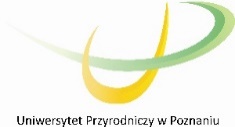 ZESTAWIENIE DODATKOWYCH PARAMETRÓW TECHNICZNYCH PODLEGAJĄCYCH PUNKTACJIw postępowaniu prowadzonym w trybie przetargu nieograniczonego pn.Dostawa systemu do badań metaboliczno-czynnościowych*odpowiedź należy wpisać w odpowiedniej rubryceSposób oceniania:4 x „TAK” – 100 pkt3 x „TAK” – 60 pkt 2 x „TAK” – 40 pkt1 x „TAK” – 20 pkt0 x „TAK” – 0 pkt 	 dnia 			pieczęć i podpis osoby uprawnionej do składania oświadczeń woli w imieniu WykonawcyZAŁĄCZNIK NR 8Lp.Parametr oceniany„TAK”*„NIE”*1.Możliwość montażu do różnych akcesoriów przeznaczonych do kamer i aparatów oraz umieszczania w różnych miejscach montażowych (ramy bieżni, ergometru lub wózka inwalidzkiego).2.Możliwość podłączenia do zewnętrznego EKG.3.Możliwość zastosowania przystawki umożliwiającej badanie pływaków w basenie.4.Możliwość zakupu zintegrowanego oprogramowania dla badań w laboratorium i w wodzie.